(FORMTO DE CARTA DE TERMINO)Chihuahua, Chihuahua a ___ de ___________ de 20__DRA.CRISTINA CABRERA RAMOS DIRECTORA DE LA FACULTAD DE CONTADURÍA Y ADMINISTRACIÓNUNIVERSIDAD AUTÓNOMA DE CHIHUAHUAP R E S E N T E.-Me permito informar a usted que el alumno(a) ____________ de la carrera de ______________ adscrito (a) a la Facultad de Contaduría y Administración de la Universidad Autónoma de Chihuahua con número de matrícula ______, realizó su Servicio Social de manera presencial en la Dependencia __________________________________________________, durante el periodo comprendido desde el __________ hasta __________acumulando un total de 480 horas.Se extiende la presente constancia a petición del interesado(a) y para los fines legales que al (a la) mismo(a) convengan. A T E N T A M E N T EFIRMA Y SELLO DEL SUPERVISOR ___________________________________NOMBRE DEL SUPERVISORCARGO QUE TIENE EN LA DEPENDENCIA NOMBRE DE LA DEPENDENCIA 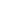 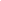 